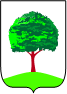 ДЕПАРТАМЕНТ ОБРАЗОВАНИЯ АДМИНИСТРАЦИИ Г. ЛИПЕЦКАМУНИЦИПАЛЬНОЕ АВТОНОМНОЕ ДОШКОЛЬНОЕ ОБРАЗОВАТЕЛЬНОЕ УЧРЕЖДЕНИЕ ДЕТСКИЙ САД № 32 Г. ЛИПЕЦКАПроект: «С чего начинается Родина?»Воспитатель: Савина И.Е.         Актуальность проекта.С чего начинается Родина?Любовь маленького ребёнка - дошкольника к Родине начинается с любви к самым близким людям: отцу и матери, дедушке и бабушке, с любви к своему дому, к улице, стране в которой он живет, к родному селу. В современных условиях, когда происходят глубочайшие изменения в жизни общества, одним из центральных направлений работы с подрастающим поколением становится патриотическое воспитание.Содержание патриотического воспитания дошкольников включают в себя решение множества задач, в том числе и воспитание любви к Родине: стране в которой ты живёшь, к родному краю, семье уважительного отношения к своим родителям. Вместе с тем следует отметить, что объём знаний по данным темам ограничен. В связи с чем мало кто из детей знает историю возникновения исторической стороны нашей страны России: символику, традиции, праздники. Создания семьи, свою родословную, уходят в прошлое семейные праздники и традиции. С целью изучения России семьи, установления контакта, для согласования воспитательных воздействий на ребёнка появилась идея создать проект «С чего начинается Родина!», который поможет детям понять значимость – родины, семьи, воспитать у детей любовь и уважение к её традициям, прививать чувство привязанности.В проекте представлена совместная работа воспитателя, детей, родителей по формированию представления о родине, семье как о людях, которые живут вместе, любят друг друга, заботятся друг о друге. В ходе проекта дети получают более углубленные знания о нашей стране в целом, о родном крае, в котором живут. О своей семье: профессиях своих родителей, о родословной своей семьи, семейных традициях.Мы, взрослые, педагоги и родители, должны помочь детям понять значимость нашей родины, страны, семьи, воспитывать у детей любовь и уважение к стране, членам семьи, прививать чувство привязанности к семье и дому.Семья —  она с раннего возраста направляет сознание, волю, чувства детей. От того, каковы здесь традиции, какое место занимает в семье ребенок — будущий дошкольник, какова по отношению к нему воспитательная линия членов семьи, зависит многое. Под руководством родителей ребенок приобретает свой первый 	жизненный 	опыт, 	элементарные 	знания 	об окружающей действительности, умения и навыки жизни в обществе.Воспитание любви и уважения к родным и близким, знание своей фамилии, имени и отчества родителей, своего рода и родословной, семейных традиций и обычаев – основное содержание этой работы. Чувство любви к Родине зарождается в семье. А семья для малыша – это мир, в котором закладываются основы морали, отношения к людям. Семье принадлежит основная общественная функция – воспитание детей, она была и остается жизненно необходимой средой для сохранения и передачи социальных и культурных ценностей, определяющим фактором формирования личности ребенка.Цель патриотического воспитания – развитие в российском обществе высокой социальной активности, гражданской ответственности, духовности, становления граждан, обладающих позитивными ценностями и качествами, способных проявить их в созидательном процессе в интересах отечества, укрепления государства, обеспечение его жизненно важных интересов и устойчивого развития.Патриотическое чувство, чувство Родины… Оно начинается с отношения к самым близким людям – матери, отцу, дедушке, бабушке, брату, сестре. Ребёнок открывает Родину в семье. Это ближайшее его окружение, где он черпает такие понятия, как «труд», «долг», «Родина». Развитие любви и привязанности к родному дому – первая ступень гражданско-патриотического воспитания детей дошкольного возраста.Что же следует иметь в виду, воспитывая у ребёнка первые чувства гражданственности? Как раскрыть перед ним содержание такого сложного и многогранного понятия, как «родной дом»? Оно включает в себя:отношение к себе как личности;семью, где ребёнок родился и вырос, атмосферу домашнего очага, которая во многом определяется семейными традициями, родной культурой;дом, в котором он живёт;родную улицу;родное село;страну, в которой он растет.Постепенно понятие «родной дом» расширяется – это уже и родной город, родной край. А дальше идет представление, что такое малая родина (родной край, но и большая, многонациональная Родина – Россия, гражданином которой ребёнок является, планета Земля – наш общий родной дом. Первые представления о родной стране ребёнок получает в детском саду, включают сведения о природе, народной культуре, быте людей разных национальностей. Любой край или область неповторимы, в каждом своя природа, люди, но каким бы особым ни был край – это часть большой прекрасной страны России. В процессе патриотического воспитания воспитывается уважение к символике страны, гордость за принадлежность к своей стране и её народу, формируется положительное и бережное отношение к труду людей, к природе.Проблема: опрос среди детей показал, что у них недостаточно знании о нашем крае и России в целом.  О своей семье, где и кем работают их родители, как зовут их бабушек и дедушек, прабабушек и прадедушек. Чтобы изменить такое положение, появилась идея создать проект «С чего начинается Родина».Цель: воспитание у детей старшего дошкольного возраста интереса и уважения к ценностям духовной культуры, традициям, истории своей Родины, и семьи. Задачи:Ознакомить детей с символами родного города, государства. Развитие интереса к русской культуре, национальным костюмам. Развитие чувства ответственности и гордости за достижения страны. Продолжать знакомить детей с достопримечательностями родного края; расширять знания об его истории. Воспитывать чувства гражданственности, гордости за свою малую Родину.Формировать у детей представление о семье, о нравственном отношении к семейным традициям, расширять знания о ближнем окружении, учить разбираться в родственных связях;Развивать кругозор детей, их коммуникативные умения (обогащать словарный запас, развивать связную речь, формировать умение связно и         последовательно излагать свои мысли, активизировать внимание, память детей, развивать логическое мышление);Развивать творческие способности родителей и детей в процессе совместной деятельности. Способствовать активному вовлечению родителей в совместную деятельность с ребёнком в условиях семьи и детского сада. Совершенствовать качество работы детского сада при взаимодействии с родителями, через вовлечение родителей в проектную деятельность с целью укрепления детско-родительских отношений.Воспитывать у детей любовь и уважение к членам семьи, к труду взрослых; показать ценность семьи для каждого человека и проявлять заботу о родных людях.Ожидаемые результаты:      Для детей:Закрепить с детьми знания о национальном костюме, символике родного села, государства, о русской культуре. Расширить интерес детей к познанию нового о достопримечательностях родного края и об его истории. Дети испытывают гордость за свою страну, интересуются историей Родины. Знают традиции родного народа, символику России, историю малой Родины.Узнают больше о своей семье: о членах семьи, традициях. Проявление уважение и заботы ко всем членам семьи. Умение организовывать сюжетноролевые игры на основе имеющихся знаний о семье. Понимание значимости семьи в жизни каждого человека.Разовьется 	любознательность 	и 	интерес 	к 	деятельности 	взрослых: профессиям родителей и сотрудников детского сада.Разовьются художественное восприятие, эстетический вкус.Познакомятся с литературными произведениями, связанными с темой проекта, пополнение лексики воспитанников.Сформируется уважительное отношение к людям труда и потребность трудиться.Научатся имитировать деятельность людей различных профессий в ходе сюжетно-ролевых игр.      Для родителей:Успешное взаимодействие со своими детьми;Повышение психолого-педагогических компетенций.Укрепление 	детско 	– 	родительских 	отношений, 	через 	совместную творческую деятельность.      Для педагога:Создание предметно-развивающей среды в группе по теме проекта;Повышение уровня развития родителей в психолого-педагогической компетенции и активизация их позиции в более тесном взаимодействии с и детьми.Формы работы: экскурсии;непосредственно образовательная деятельность;пополнение развивающей среды,выставки детских работ, семейных коллекцийтематические беседы;презентации;развлечения, досуги;Тип проекта: познавательно – творческий, информационный, групповой, семейный, интегрированного типа.Участники проекта: дети подготовительной группы, родители, педагогический коллектив. Срок реализации проекта: среднесрочный.По количеству участников: коллективный.По продолжительности: 3 месяца Реализация проекта по этапам:    Конец августа: I этап - подготовительный, включает в себя:Опрос детей: «Какая наша страна -  Россия?», «Что я знаю о семье?».Пополнить патриотический уголок новой информацией. Создать развивающую среду: подобрать материалы, игрушки, атрибуты, для игровой, театрализованной деятельности; дидактические игры, сюжетно-ролевых игр, иллюстрированный материал, художественную литературу по теме «Семья», «Наша страна -  Россия» 3. Подобрать материал для продуктивной деятельности.4.Составить перспективный план проекта.  С сентября по Ноябрь: II этап - основной, включает в себя формы работы с детьми и родителями по перспективному плану.Конец Ноябрь: III этап – итоговый.Поделки из природного материала «Животные нашего края».Создание альбомов: ««Наша малая Родина»; «Достопримечательности нашего города»» «Знаменитые люди нашего города»; «Россия наша страна», «Русский национальный костюм», «Костюмы народов России», «Животные России», «Бабочки России», «Как я в садике живу». Фотовыставка «Наши Экскурсии по родному городу».Оформление альбома: «Тайна имени»Выставка «Генеалогическое древо семьи», составление рассказа о генеалогическом дереве, «Традиции – мой семьи».Открытое занятие «С чего начинается Родина?».Консультации для родителей:«Что такое генеалогическое дерево?», «Наши привычки – привычки наших детей», «Семья глазами ребёнка».Распространение опыта работы по теме среди педагогов ДОУ и на личном сайтеНашу работу мы разделим на 3 блока:блок: «Детский сад – мой дом второй».блок: «Родной свой край люби и знай! Россия – Родина моя!»блок: «Семья и ближайшее окружение»Перспективный план работы.Используемая литература:Зверева О.Х., Кротова Т.В., «Общение педагога с родителями в ДОУ»: -М.: Т.Ц. Сфера, 2005.Свирская Л., «Работа с семьей: необязательные инструкции»: -М.: Линка- Пресс, 2007.Козлова А.В., Дешулина Р.П. «Работа с семьей»: -М.: Т.У. Сфера, 2004.По программе М.А. Васильевой, В.В. Гербовой, Т.С. Комаровой «Развернутое перспективное планирование подготовительной группы» 5. О.Н. Козак «Большая книга игр для детей от 3 до 7 лет»6. Т.С. Комарова «Занятия по изобразительной деятельности в детском саду» 7. По программе М.А. Васильевой, В.В. Гербовой, Т.С. Комаровой «Комплексные занятия подготовительная группа» Дронь А. В., Данилюк О. Л. «Взаимодействие ДОУ с родителями дошкольников», СПб: ООО «Издательство Детство – пресс», 2008.Хрестоматия для чтения М., «Просвещение»Сроки реализацииМероприятия педагога с детьми и родителямиПрим.АвгустОпрос детей: «Что такое малая Родина – наше село»; «Какая наша страна -  Россия?»; «Что я знаю о своей семье?»; «Детский сад – мой дом второй». Составить перспективный план проекта «С чего начинается Родина?». Сентябрь1 блок: Беседы:«Мой любимый детский сад», «Как мне в садике живётся», «Кто работает в детском саду – работает в детском саду – профессии».Работа с родителями:Создание альбома: «Как я в садике живу»,Консультации для родителей:«Значение русских народных сказок в воспитании детей»,«Роль родителей в формировании патриотических чувств»,«Мы растим маленьких – патриотов».Октябрь 2 блок «Родной свой край люби и знай, Россия – Родина моя!»Беседы с детьми:«Наша малая Родина – село Олонки», «Улицы нашего села Олонки»; «Достопримечательности нашего города»«Кем быть? Организации нашего города», «Знаменитые люди нашего города», «История возникновения г Липецка», «Москва – столица России», «Русская березка – символ России», «Государственные символы - России».Экскурсии с детьми:«Улицы нашего города», «Музей», «Природа нашего края», «На полянку к белой Березке», Достопримечательности нашего города «Памятник ВОВ», Рассматривание иллюстрации: «Россия -  наша страна», «Русский национальный костюм», «Костюмы народов России», «Животные России», «Перелётные птицы России», «Бабочки России».Просмотр презентации: «Моя родина Россия», «Символика России», «Москва».Художественная литература:«А что у вас?», «Дядя Степа», «Дядя Степа – милиционер» С. Михалков, К. И. Чуковский «Айболит», «Кем быть?»  В. Маяковский, «Мы строим, строим, строим» Л. Воронкова«Пожар», «Почта», «А что у вас?» С.Я. Маршак «Что я видел» Б. Житков, «Родина» Александрова; «История России в рассказах для детей» (отдельные главы) А. Ишимова, «Ёлка» В. Сутеев; «Две березы» Т.А.Шорыгина; «Прогулка» С. Михалков; «Конек горбунек» Ершлов;Русские народные сказки «Как аукнется, так и откликнется», «Заяц- хваста», «Царевна – лягушка», «Лисичка сестричка и серый волк», «Снегурушка и лиса», «Сивка – бурка», «Хаврошечка», «Колосок».Заучивание стихов:«Кремлевские звезды» Михалков;«Лучше нет родного края» П. Воронько;«Родная земля» Г. Ладоньщиков;«Родина» В. Семерин;«Родная земля» П. СинявскийЧтение стихотворений, пословиц и поговорок о селе, труде. Загадки.Дидактические игры:«Сложи картинку»; «Закончи предложение»; «Подскажи словечко»; «Угадай что это?».Художественное творчество:Рисование «Улица где я живу»; «Мой дом»; Аппликация «Овощи на зиму»; «Осень», «Флаг России», «Кукла в национальном костюме», по сказкам А.С. Пушкина Худ.труд «Животные нашего края»Настольная игра: «Флаг России».Подвижные игры:«Флаг России», «Карусель», «Ручеек», «У медведя во бору», «Горелки», «День, ночь», «Гуси – лебеди».Работа с родителями:Поделки из природного материала «Животные нашего края».Создание альбомов: ««Наша малая Родина»; «Достопримечательности нашего города»» «Знаменитые люди нашего города».Консультация «Какие русские народные сказки читать детям?».Консультация «Ребёнок и его Родина».Помощь родителей в подборе мультфильмов и настольных игр о России.Совместное с детьми чтение книг о России.Фотовыставка «Наши Экскурсии по родному городу». Ноябрь3 блок:«Семья и ближайшее окружение»Беседы:«Я и моя семья», «Моё имя», «Как я помогаю родителям», «Выходной день моей семьи», «Кем работают твои родители», «Мои дедушка и бабушка», «Что такое генеалогическое древо моей семьи».Рассматривание иллюстрации: Фотографии «Моя семья».Художественная литература:Русские народные сказки: «Сестрица Аленушка и братец Иванушка»; «Гуси – лебеди», «Хаврошечка».«Синяя чашка» М. Матвеева, «Сказка о глупом мышонке» С. Маршак, «Цветик - семицветик» В. Катаев «Косточка» К. Ушинский «Старый дед и внучек» Л. Н. Толстой«Мамина работа» Е. Пермяк «Как Миша хотел маму перехитрить» Е. Пермяк.Чтение поговорок, пословиц, стихотворений о семье. Загадки.Дидактические игры:«Назови как тебя дома ласково называют?», «Кто старше, кто младше», «Родственные отношения», «Угадай профессию», «Кто кем работает».Настольные игры: «Семья», «Профессии», «Кем быть?», «Ассоциации», лото, домино, разрезные картинки.Сюжетно – ролевые игры:«Семья, сюжет – День рождения у Даши», «Больница – на приеме у стоматолога», «Магазин – покупки для пикника», «Строители – строим гараж для Мишиной машины», «Парикмахерская – сюжет стрижка только началась», «Детский сад – прием детей», «Дочки – матери сюжет – на прогулку в парк».Пальчиковая гимнастика:«Наша дружная семья», «Наша квартира», «Строим дом», «Много мам на белом свете».Артикуляционная гимнастика: «Блинчики», «Вкусное варенье».Художественное творчество:Рисование: «Моя семья – моя рука», «Моя семья, мои друзья».Аппликация: «Платочек для бабушки к празднику», «Открытка для мамы и бабушки – к Дню матери».Лепка: (соленое тесто) «Божья коровка – оберег для всей семьи».Работа с родителями:Оформление альбома: «Моя семья», «Тайна имени»Выставка «Генеалогическое древо семьи», составление рассказа о генеалогическом дереве «Я – моя семья».Открытое занятие «С чего начинается Родина?».Консультации для родителей:«Что такое генеалогическое дерево?», «Наши привычки – привычки наших детей», «Семья глазами ребёнка».Фотовыставка: «Я и моя семья».